CURRICULUM VITAE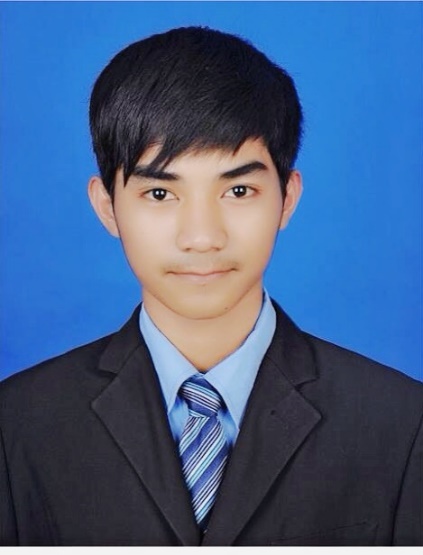 Name & Surname  		:   Va VireakbotAddress			:   #30 street number1, Sangkat NeaRot 			   	    Khan Jba Om Pov, Phnom Penh, CambodiaTell				:    (855-89)414 118/(855-10)343 485Email				:    vavireakbot9@gmail.comApply for			:    Khmer-English translator/interpreterPERSONAL DATANationality			:   CambodianSex				:   FemaleMarital Status		:   SingleDate of Birth			:   January 01, 1996Place of Birth			:   Rathanak village, Rathanak Commune, Battambang District, Battambang ProvinceEDUCATION2002 -2008			:   Somdach CheaSim Primary School2008 – 2014			:   Studied at Mornivong High school ,Battambang2014 - present			:   (Year4) Bachelor of Computer Science at RUPP (Royal University of Pnhom  Penh) 2014 – present		:   (Year4) Bachelor of English at IFL (Institute of Foreign Languages)ADDITIONAL TRAININGMarch – July, 2017		:   Completed a Short Course of Computer Program language, JAVAAugust-November, 2017	:   Has successfully and satisfactorily completed a Short Course of Computer for :				    Web Open Source Development.